       Број: _____________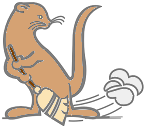 ЈКП „ВИДРАК“ ВАЉЕВОКОНКУРСНА  ДОКУМЕНТАЦИЈАотворени поступак по партијамаНАБАВКА МОТОРНИХ  ГОРИВА, ЛОЖ УЉА,МАЗИВА И ТНГ ГАСА (ЈН бр. 03/2015)у Ваљеву, мај 2015. годинеНа основу Правилника о обавезним елементима конкурсне документације у поступку јавне набавке мале вредности («Сл гласник РС» бр. 29/13) конкурсна документација садржи:1.  ПОЗИВ ЗА ПОДНОШЕЊЕ ПОНУДА1.1. ПОДАЦИ О НАРУЧИОЦУ1.2. ВРСТА ПОСТУПКА	Јавна набавка добара спроводи се у отвореном поступку јавне набавке у складу са Законом о јавним набавкама (,,Сл.гласник РС“, број 124/12) и Одлуком о покретању поступка бр. 01-3874/1-15 од 15.05.2015 године.1.3. ПРЕДМЕТ ЈАВНЕ НАБАВКЕ	Предмет јавне набавке је сукцесивна набавка моторних горива, лож уља, уља и мазива и тнг гаса, бр. 03/2015 Јавна набавка је обликована по партијама:партија бр. 1. - Моторна горива, ознака из ОРН 09132100 и 09134220  партија бр. 2. - Моторна уља и мазива, ознака из ОРН 09211000  партија бр. 3. - Лож уља , ознака из ОРН 09135100   партија бр. 4. - ТНГ гас, ознака из ОРН 091330001.4. КРИТЕРИЈУМ ЗА ДОДЕЛУ УГОВОРАКритеријум за доделу уговора је најнижа понуђена цена. Уколико се појаве понуђачи са истом ценом, биће изабран понуђач чија је понуда прва приспела.1.5. НАЧИН ПРЕУЗИМАЊА КОНКУРСНЕ ДОКУМЕНТАЦИЈЕСва заинтересована лица кокнкурсну документацију могу лично преузети на адреси наручиоца: ЈКП „ Видрак“ Ваљево, улица Војводе Мишића бр. 50, 14000 Ваљево, I спрат од 12,00 до 14,00 часова, уз овлашћење за преузимање конкурсне документације.Кокнкурсна документација се може преузети и на интернет адреси наручиоца и Порталу јавних набавки.1.6. НАЧИН ПОДНОШЕЊА ПОНУДЕ И РОК ЗА ПОДНОШЕЊЕ ПОНУДЕПонуда се подноси у складу са конкурсном документацијом и техничком спецификацијом наручиоца који је саставни део конкурсне документације. Понуђач понуду подноси лично или непосредно путем поште у затвореној коверти. На предњу страну коверте понуђач лепи попуњен Помоћни образац (ПО1, страна 53 конкурсне документације) који уписује податке о свом тачном називу, адреси, броју телефона, емаил адреса и име и презиме овлашћеног лица за контакт.Понуђач може да поднесе само једну понуду.Понуђач може поднети понуду за једну или за више партија.Понуђач који је самостално поднео понуду не може истовремено да учествује у заједничкој понуди или као подизвођач, нити исто лице може учествовати у више заједничких понуда.Рок за подношење понуда је 16.06.2015. до 10.00 часова.Понуда се сматра благовременом уколико је примљена на адресу наручиоца до 16.06.2015 до 10.00 часова.Понуђач може пре истека рока за подношење понуда да допуни, измени или опозове своју понуду писаним обавештењем, са назнаком: „Допуна понуде“, „Измена понуде“ или „Опозив понуде“ за јавну набавку набавка моторних горива, лож уља, уља и мазива и тнг гаса, бр. 03/2015. Понуђач је дужан да јасно назначи која документа накнадно доставља, односно који део понуде мења. По истеку рока за подношење понуда понуђач не може да допуњује мења или опозове своју понуду.1.7. МЕСТО, ВРЕМЕ И НАЧИН ОТВАРАЊА ПОНУДАЈавно отварање понуда биће одржано 16.06.2015. у 11,00 часова, на адреси: ЈКП „Видрак“ Ваљево, улица Војводе Мишића бр. 50, 14000 Ваљево, I спрат.Благовремено приспеле понуде комисија ће отварати по редоследу приспећа.О поступку отварања понуда комисија наручиоца води записник који потписују председник и чланови комисије и присутни представници понуђача.Понуђачу који је поднео понуду, а није присуствовао поступку отварања понуда, копија записника се доставља у року од три дана од дана отварања понуда.1.8. УСЛОВИ ПОД КОЈИМА ПРЕДСТАВНИЦИ ПОНУЂАЧА МОГУУЧЕСТВОВАТИ У ПОСТУПКУ ОТВАРАЊА ПОНУДАПре почетка поступка јавног отварања понуда, представници понуђача који ће присуствовати поступку отварања понуда, дужни су да комисији наручиоца предају писано пуномоћје, којим ће доказати овлашћење за учешће у поступку јавног отварања понуда.1.9. РОК ЗА ДОНОШЕЊЕ ОДЛУКЕ Рок за доношење Одлуке о додели уговора је осам дана од дана отварања понуда.1.10. ЛИЦЕ ЗА КОНТАКТКонтакт особа за преузимање конкурсне документације:Лазар Лазић, тел:  014/221-556, моб. 065/22-40-938E-mail: laza.vidrak@gmail.com2. УПУТСТВО ПОНУЂАЧИМА КАКО ДА САЧИНЕ ПОНУДУ2.1. ПОДАЦИ О ЈЕЗИКУ У ПОСТУПКУ ЈАВНЕ НАБАВКЕПонуда и остала документација која се односи на понуду мора бити састављена на српском језику.Поступак отварања понуда води се на српском језику.2.2.  ПОДАЦИ О ОБАВЕЗНОЈ САДРЖИНИ ПОНУДЕ Обавезну садржину понуде чине сви докази (прилози) тражени конкурсном документацијом, као и попуњени, потписани и оверени сви обрасци из конкункурсне документације, и то:П Р И Л О З И: 1., 2., 3., и 4. су обавезни за све партијеП Р И Л О З И: 5-1. и 6-1. додатни за партију 1.П Р И Л О З И: 5-2. и 6-2. додатни за партију 2.П Р И Л О З И: 5-3. и 6-3. додатни за партију 3.П Р И Л О З И: 5-4. додатни за партију 4.О Б Р А С Ц И:2.3. ПОСЕБНИ ЗАХТЕВИ У ПОГЛЕДУ НАЧИНА САЧИЊАВАЊА ПОНУДЕ И ПОПУЊАВАЊА ОБРАЗАЦАПонуда мора бити састављена тако да понуђач све захтеване податке упише у обрасце који су саставни део конкурсне документације. Понуда мора бити јасна, недвосмислена, читко откуцана или попуњена штампаним словима, оверена печатом и потписом овлашћене особе. Није дозвољено попуњавање графитном оловком, пенкалом, фломастером или црвеном оловком, свако бељење или подебљавање бројева мора се парафирати и оверити од стране понуђача.         Пожељно је да буде тако спакована и нумерисана да се поједини листови не могу накнадно уметати.На сваком обрасцу конкурсне документације је наведено ко је дужан да образац овери печатом и потпише и то:- Уколико понуду подноси понуђач који наступа самостално, сваки образац мора бити оверен и потписан од стране овлашћеног лица понуђача;- Уколико понуду подноси понуђач који наступа са подизвођачем, сваки образац мора бити оверен и потписан од стране овлашћеног лица понуђача;- Уколико понуду подноси група понуђача, сваки образац мора бити оверен и потписан од стране овлашћеног члана групе понуђача - носиоца посла.Уколико понуђач учествује у поступку за више партија, све понуде може ставити у један коверат са назнаком на коверти које понуде коверта садржи.Друга могућност је да документа за сваку партију спакујете у посебни коверат, па све то сједините у један коверат  који предајете на назначену адресу.2.4. ПОНУДА СА ВАРИЈАНТАМА Понуда са варијантама није дозвољена.2.5. ИЗМЕНЕ, ДОПУНЕ И ОПОЗИВ ПОНУДЕ Понуђач може да измени, допуни или опозове понуду писаним обавештењем пре истека рока за подношење понуда. Свако обавештење о изменама, допунама или опозиву понуде се подноси у засебној затвореној коверти, на исти начин на који се доставља понуда, са назнаком “Измена понуде”, “Допуна понуде” или “Опозив понуде” за ЈАВНУ НАБАВКУ - набавка моторних горива, лож уља, уља и мазива и тнг гаса, бр. 03/2015 (НЕ ОТВАРАТИ).Понуђач је дужан да на полеђини коверте назначи назив, адресу, телефон и контакт особу.	Измена допуна или опозив понуде се доставља путем поште или лично сваког радног дана  од 08,00 до 14,00 часова, на адресу наручиоца.Понуђач је дужан да јасно назначи која документа накнадно доставља, односно који део понуде мења. По истеку рока за подношење понуда понуђач не може да допуњује мења или опозове своју понуду.Уколико се измена понуде односи на понуђену цену, цена мора бити изражена у динарском износу, а не у процентима. Начин обрачуна цене у случају  измене  понуде кроз измену цене, вршиће се корекцијом понуђене основне цене по појединачним позицијама или јединичним ценама, на начин линеарне корекције у зависности од коначне  укупне цене након извршене измене понуде.2.6. САМОСТАЛНО ПОДНОШЕЊЕ ПОНУДЕ Понуђач који је самостално поднео понуду, не може истовремено да учествује у заједничкој понуди или као подизвођач, нити исто лице може учествовати у више заједничких понуда.2.7. ПОНУДА СА ПОДИЗВОЂАЧЕМ Понуђач је дужан да у понуди наведе да ли ће извршење набавке делимично поверити подизвођачу и да наведе његов назив. Уколико понуђач намерава да извршење набавке делимично повери подизвођачу, обавезан је да наведе у својој понуди проценат укупне вредности набавке који ће поверити подизвођачу а који не може бити већи од 50 %  и део предмета набавке који ће извршити преко подизвођача. Понуђач је дужан да наручиоцу, на његов захтев, омогући приступ код подизвођача ради утврђивања испуњености услова.Понуђач је дужан да за подизвођаче достави доказе о испуњености обавезних услова из члана 75. став 1. тач 1) до 4) Закона о јавним набавкама.Понуђач, односно добављач у потпуности одговара наручиоцу за извршење обавеза из поступка јавне набавке, односно за извршење уговорних обавеза, без обзира на број подизвођача.2.8. ЗАЈЕДНИЧКА ПОНУДА Сваки понуђач из групе понуђача мора да испуни обавезне услове из члана 75. став 1. тач. 1) до 4) Закона о јавним набавкама. Услов из члана 75. став 1. тачка 5) истог закона дужан је да испуни понуђач из групе понуђача којем је поверено извршење дела набавке за који је непоходна испуњеност тог услова.Саставни део заједничке понуде је споразум којим се понуђачи из групе међусобно и према наручиоцу обавезују на извршење јавне набавке, а који обавезно садржи податке о:1)	члану групе који ће бити носилац посла, односно који ће поднети понуду и који ће заступати групу понуђача пред наручиоцем;2)	понуђачу који ће у име групе понуђача потписати уговор;3)	понуђачу који ће у име групе понуђача дати средство обезбеђења;4)	понуђачу који ће издати рачун;5)	рачуну на који ће бити извршено плаћање;6)	обавезема сваког од понуђача из групе понуђача за извршење уговора.Понуђачи који поднесу заједничку понуду одговарају неограничено солидарно према наручиоцу.2.9. РОК ПЛАЋАЊА Плаћање ће се вршити по испоруци добара  у року од 15 дана од дана службеног пријема рачуна.2.10. РОК ИСПОРУКЕ Испорука добара ћа се вршити сукцесивно, према потреби наручиоца.2.12. РЕКЛАМАЦИЈА НА КВАЛИТЕТ Наручилац има право рекламације на квалитет испоручених добара, и дужан је да одмах обавести испоручиоца који одмах по пријему обавештења упућује стручно лице ради узорковања добара у циљу анализе.2.13. ВАЛУТА И ЦЕНА Цена мора бити изражена у динарима без пореза на додату вредност.Цену је потребно изразити нумерички и текстуално, при чему текстуално изражена цена има предност у случају несагласности.Цена треба да буде изражена тако да обухвати све трошкове које понуђач има у реализацији предметне јавне набавке.Евентуалне промене цена мењаће се у складу са кретањем цена нафтних деривата на светском тржишту. Промене цена ће се односити како на повећање тако и на смањење цена деривата.У случају понуђене неуобичајено ниске цене, наручилац ће поступити у складу са одредбама члана 92. Закона о јавним набавкама.2.14. ПОВЕРЉИВИ ПОДАЦИ Наручилац је дужан да:1)	чува као поверљиве све податке о понуђачима садржане у понуди које је као такве, у складу са законом, понуђач означио у понуди; 2)	одбије давање информације која би значила повреду поверљивости података добијених у понуди;3)	чува као пословну тајну имена заинтересованих лица, понуђача и подносилаца пријава, као и податке о поднетим понудама, односно пријавама, до отварања понуда, односно пријава. Неће се сматрати поверљивим докази о испуњености обавезних услова, цена и други подаци из понуде који су од значаја за примену елемената критеријума и рангирање понуде. 2.15. ДОДАТНЕ ИНФОРМАЦИЈЕ И ПОЈАШЊЕЊА Понуђач може, у писаном облику, тражити од наручиоца додатне информације или појашњења у вези са припремањем и подношењем понуде, најкасније пет дана пре истека рока за подношење понуде, на е-mail: laza.vidrak@gmail.comНаручилац је дужан да у року од три дана од дана пријема захтева од стране понуђача, понуђачу и свим лицима која су преузела конкурсну документацију  пошаље одговор у писаном облику и да истовремено ту информацију објави на Порталу јавних набавки и интернет страници наручиоца.Тражење додатних информација или појашњења телефоном није дозвољено. Ако је документ из поступка јавне набавке достављен од стране наручиоца или понуђача путем електронске поште или факсом, страна која је извршила достављање дужна је да од друге стране захтева да на исти начин потврди пријем тог документа, што је друга страна дужна и да учини када је то неопходно као доказ да је извршено достављање.2.16. РОК  ВАЖНОСТИ  ПОНУДЕРок важности понуде je 30 (тридесет) дана од дана отварања понуда.2.17. ДОДАТНА ОБЈАШЊЕЊА, КОНТРОЛА И ДОПУШТЕНЕ ИСПРАВКЕ ОД ПОНУЂАЧА ПОСЛЕ ОТВАРАЊА ПОНУДАУколико понуђач начини грешку у попуњавању, дужан је да исту избели и правилно попуни, а место начињене грешке парафира и овери печатом. Ако се понуђач не сагласи са исправком рачунских грешака, наручилац ће његову понуду одбити као неприхватљиву. 2.18. КРИТЕРИЈУМ ЗА ДОДЕЛУ УГОВОРАКритеријум за доделу уговора је најнижа понуђена цена. Уколико се појаве понуђачи са истом ценом, биће изабран понуђач чија је понуда прва приспела.2.19. ОДЛУКА О ДОДЕЛИ УГОВОРА Оквирни рок у коме ће наручилац донети Одлуку о додели уговора је осам дана од дана јавног отварања понуда.Образложену Одлуку о додели уговора, наручилац ће достaвити свим понуђачима у року од три дана од дана доношења одлуке. Ако понуђач одбије пријем одлуке, сматра се да је одлука достављена дана када је пријем одбијен.2.20. РОК ЗА ЗАКЉУЧЕЊЕ УГОВОРАУговор са понуђачем којем је додељен уговор биће закључен у року од осам дана, од дана протека рока за подношење захтева за заштиту права.Ако понуђач коме је додељен уговор одбије да закључи уговор, наручилац ће закључити уговор са првим следећим најповољнијим понуђачем. 2.21. ЗАШТИТА ПРАВА ПОНУЂАЧА	У случају да понуђач сматра да су му у поступку јавне набавке повређена права, може уложити захтев за заштиту права понуђача уз уплату прописане таксе, у току целог поступка јавне набавке, против сваке радње наручиоца, односно поступити у складу са одредбама члан 148. – 153. Закона о јавним набавкама које уређују поступак заштите права понуђача.Lice koje ima interes da mu se dodeli ugovor o javnoj nabavci može podneti Zahtev za zaštitu prava Naručiocu  najkasnije u roku od 8 (osam) dana od dana prijema odluke o izboru najpovoljnije ponude u smislu člana 113. Zakona o javnim nabavkama, uz uplatu takse u iznosu od 80.000,00 dinara na tekući račun primaoca ,,Budžet RS-republička administrativna taksa 840-30678845-06 šifra plaćanja 153 ili 253.Poziv na broj su podacio broju ili oznaci javne nabavke povodom koje se podnosi zahtev za zaštitu prava.Svrha ZZP. Kopiju zahteva za zaštitu prava podnosilac istovremeno dostavlja Republičkoj komisiji.2.22. ОБУСТАВА ПОСТУПКА ЈАВНЕ НАБАВКЕНаручилац је дужан да обустави поступак јавне набавке уколико нису испуњени услови за доделу уговора из члана 107. Законом о јавним набавкама.Наручилац може да обустави поступак јавне набавке из објективних и доказивих разлога који се нису могли предвидети у време покретања поступка и који онемогућавају да се започети поступак оконча, односно услед којих је престала потреба наручиоца за предметном набавком због чега се неће понављати у току исте буџетске године, односо наредних шест месеци.2.23. ТРОШКОВИ ПРИПРЕМАЊА ПОНУДЕТрошкове припреме и подношења понуде сноси искључиво понуђач и не може тражити од наручиоца накнаду трошкова.Ако је поступак јавне набавке обустављен из разлога који су на страни наручиоца, наручилац је дужан да понуђачу надокнади трошкове израде узорка или, модела уколико их је наручилац тражио, ако су израђени у складу са техничким спецификацијама наручиоца и трошкове прибављања средства обезбеђења, под условом да је понуђач тражио накнаду тих трошкова у својој понуди. 2.24. ОСТАЛА ОБАВЕШТЕЊАПонуђач је дужан  да при састављању своје понуде поштује обавезе које произилазе из важећих прописа о заштити на раду, запошљавању и условима рада, заштити животне средине, као и да гарантује да је ималац права интелектуалне својине.3. УПУСТВО ЗА ДОКАЗИВАЊЕ ИСПУЊЕНОСТИ УСЛОВАЗА УЧЕШЋЕ У ПОСТУПКУПраво учешћа имају сва заинтересована лица, која испуњавају обавезне и додатне услове за учешће у поступку јавне набавке, у складу са  чланом 75. и 76. Закона о јавним набавкама („Сл.гласник РС“ бр.124/12), а испуњеност наведених услова, понуђач доказује на начин предвиђен чланом 77. истог Закона.Услове од тачке 1) до тачке 4), доказују понуђачи без обзира за коју партију конкуришу, остале услове доказују понуђачи само уколико конкуришу за одређену партију која је назначена изнад услова.1) Право на учешће у поступку има понуђач ако је регистрован код                   надлежног органа, односно уписан у одговарајући регистар.2) Право на учешће у поступку има понуђач ако он и његов законски заступник нису осуђивани за неко од кривичних дела као члан организоване криминалне групе, да није осуђиван за кривична дела против привреде, кривична дела против животне средине, кривично дело примања или давања мита, кривично дело преваре;3) Право на учешће у поступку има понуђач ако му није изречена мера забране обављања делатности, која је на снази у време објављивања односно слања позива за подношење понуда.4) Право на учешће у поступку има понуђач ако је измирио доспеле порезе и друге јавне дажбине у складу са прописима Републике Србије или стране државе када има седиште на њеној територији.Правно лице:1) Извод из регистра Агенције за привредне регистре, односно извод из регистра надлежног Привредног суда 2) Извод из казнене евиденције Основног суда на чијем је подручју седиште домаћег правног лица, односно седиште представништва или огранка страног правног лица и      Извод из казнене евиденције Посебног одељења (за организовани криминал) Вишег суда у Београду и      Уверење из казнене евиденције надлежне полицијске управе Министарства унутрашњих послова за законског заступника - захтев за издавање овог уверења може се поднети према месту рођења, али и према месту пребивалишта.	Овај доказ не може бити старији од два месеца пре отварања понуда.3) Потврде Привредног и Прекршајног суда или     Потврда Агенције за привредне регистре	Ове потврде морају бити издате након објављивања позива за подношење понуда.4) Потврда Пореске управе Министарства финансија Републике Србије о измиреним доспелим порезима и доприносима и      Потврда надлежне јединице локалне самоуправе о измиреним доспелим порезима и доприносима на локалном нивоу или      Потврда да се понуђач налази у поступку приватизације коју издаје Агенција за приватизацију. Предузетник:1) Извод из регистра Агенције за привредне регистре, односно извод из одговарајућег регистра.2) Уверење из казнене евиденције надлежне полицијске управе Министарства унутрашњих послова за законског заступника - захтев за издавање овог уверења може се поднети према месту рођења, али и према месту пребивалишта.	Овај доказ не може бити старији од два месеца пре отварања понуда.3) Потврда Прекршајног суда или     Потврда Агенције за привредне регистре	Ове потврде морају бити издате након објављивања позива за подношење понуда.4) Потврда Пореске управе Министарства финансија Републике Србије о измиреним доспелим порезима и доприносима и      Потврда надлежне јединице локалне самоуправе о измиреним доспелим порезима и доприносима на локалном нивоу или      Потврда да се понуђач налази у поступку приватизације коју издаје Агенција за приватизацију. 	Овај доказ не може бити старији од два месеца пре отварања понуда.ПАРТИЈА 1.5-1) Услов: Право на учешће у поступку има понуђач ако има важећу дозволу надлежног органа за обављање делатности која је предмет јавне набавке, ако је таква дозвола предвиђена посебним прописом.Докази: Важећа дозвола надлежног органа – Решење о издавању лиценце за обављање енергетске делатности трговине моторним и другим горивима на станицама за снадбевање возила издата од стране Агенције за енергетику РС.6-1) Услов: Право на учешће у поступку има понуђач ако располаже неопходним техничким капацитетом - да има у власништву најмање једну бензинску пумпу у градском насељеном месту Ваљево.Доказ: Извод из листа непокретности који издаје Републички геодетски завод, служба за катастар непокретности Ваљево, који не може бити старији од шест месеци од дана отварања понуда.ПАРТИЈА 3.5-2) Услов: Право на учешће у поступку има понуђач ако је испоручио добра која су предмет јавне набавке за претходне три године (2012., 2013. и 2014.) у укупној вредности од најмање 3.000.000,00 динара.Доказ: Потврда (ОБРАЗАЦ 6) потписана и печатирана од стране овлашћеног лица понуђача. 6-2) Услов: Право на учешће у поступку има понуђач ако у моменту подношења понуде располаже са минимум 1 (једном) цистерном за транспорт нафтних деривата.Доказ: Копија саобраћајне дозволе очитана и полиса осигурања возила7-2) Услов : Право на учешће у поступку има понуђач ако има важећу дозволу надлежног органа за обављање делатности која јуе предмет јавне набавке ако је таква дозвола предвиђена посебним прописом.	Доказ : Важећа дозвола надлежног органа – Решење о издавању лиценце за обављање енергетске делатности  трговине моторним и другим горивима на станицама за снабдевање возила издата од стране Агенције за енергетику РС.ПАРТИЈА 25-3) Услов: Право на учешће у поступку има понуђач ако је испоручио добра која су предмет јавне набавке за претходне три године (2012., 2013. и 2014) у укупној вредности од најмање 7.500.000,00 динара.Доказ: Потврда (ОБРАЗАЦ 1) потписана и печатирана од стране овлашћеног лица понуђача. 6-3) Услов: Право на учешће у поступку има понуђач ако нуди добра произвођача који послује по стандардима ISO 9001-2008 и  ISO 14001 и да понуђач поседује стандарде ISO9001-2008 и  ISO 14001.Доказ: Важећи сертификат који је издат од стране акредитоване установе, а за напред наведене стандарде.ПАРТИЈА 4.5-4) Услов: Право на учешће у поступку има понуђач ако има важећу дозволу надлежног органа за обављање делатности која је предмет јавне набавке, ако је таква дозвола предвиђена посебним прописом.	Доказ: Важећа дозвола надлежног органа – Решење о издавању лиценце за промет нафтних деривата на мало издата од стране Агенције за енергетику РС.	Понуђач је дужан да без одлагања, писмено обавести наручиоца о било којој промени у вези са испуњеношћу услова из поступка јавне набавке која наступи до одношења одлуке, осносно залључења уговора.	Наручилац може пре доношења Одлуке о додели уговора да тражи од понуђача чија је понуда оцењена као најповољнија да достави на увид оригинал или оверену копију свих или појединих доказа о испуњености услова. УКОЛИКО ПОНУЂАЧ УЧЕСТВУЈЕ ЗА ВИШЕ ПАРТИЈА ДОКАЗИ ЗА ОСНОВНЕ УСЛОВЕ ПРОПИСАНЕ ЧЛ.75 ЗЈНМОЖЕ ДОСТАВИТИ САМО У ЈЕДНОМ ПРИМЕРКУ.Понуђач који је уписан у Регистар понуђача код Агенције за привредне регистре довољно је да достави решење о упису у регистар понуђача.ОБРАЗАЦ ЗА ОЦЕНУ ИСПУЊЕНОСТИ УСЛОВАПри састављању понуде у потпуности смо поштовали услове наручиоца и с тим у вези прилажемо следећа документа о испуњености обавезних услова:Напомена: ако понуђач, уместо тражених доказа, наведе интернет страницу на којој су тражени подаци јавно доступни, интернет адесу ће уписати у колину „ДА“.ИЗЈАВА ПОНУЂАЧА О ЛИЦУ ОВЛАШЋЕНОМ ЗА САСТАВЉАЊЕ ИПОТПИСИВАЊЕ ПОНУДЕПАРТИЈА 1.1. КОЈИ НАСТУПА САМОСТАЛНО2. КОЈИ НАСТУПА СА ПОДИЗВОЂАЧИМА3. ОВЛАШЋЕНОГ ЧЛАНА ГРУПЕ ПОНУЂАЧА(заокружити)ПАРТИЈА 2.1. КОЈИ НАСТУПА САМОСТАЛНО2. КОЈИ НАСТУПА СА ПОДИЗВОЂАЧИМА3. ОВЛАШЋЕНОГ ЧЛАНА ГРУПЕ ПОНУЂАЧА(заокружити)ПАРТИЈА 3.1. КОЈИ НАСТУПА САМОСТАЛНО2. КОЈИ НАСТУПА СА ПОДИЗВОЂАЧИМА3. ОВЛАШЋЕНОГ ЧЛАНА ГРУПЕ ПОНУЂАЧА(заокружити)ПАРТИЈА 4.1. КОЈИ НАСТУПА САМОСТАЛНО2. КОЈИ НАСТУПА СА ПОДИЗВОЂАЧИМА3. ОВЛАШЋЕНОГ ЧЛАНА ГРУПЕ ПОНУЂАЧА(заокружити)	Под пуном моралном, материјалном и кривичном одговорношћу, изјављујем да је понуду за јавну набавку набавка моторних горива, лож уља, уља и мазива и тнг гаса, бр. 03/2015, саставио и потписао_________________________________________________________________________(име, презиме и звање лица овлашћеног за састављање и потпиусивање понуде)у име и за рачун понуђача   __________________________________________________НАПОМЕНА: Понуђач треба да заокружи партије за које подноси понуду, остале прецртати.ИЗЈАВА ПОНУЂАЧАДА НЕ НАСТУПА СА ПОДИЗВОЂАЧЕМпартија 1.	Под пуном моралном, материјалном и кривичном одговорношћу, у понуди за јавну набавку – набавка моторних горива, лож уља, уља и мазива и тнг гаса, бр. 03/2015, изјављујемо да не наступамо са подизвођачем.ИЗЈАВА ПОНУЂАЧАДА НЕ НАСТУПА СА ПОДИЗВОЂАЧЕМпартија 2.	Под пуном моралном, материјалном и кривичном одговорношћу, у понуди за јавну набавку – набавка моторних горива, лож уља, уља и мазива и тнг гаса, бр. 03/2015, изјављујемо да не наступамо са подизвођачем.ИЗЈАВА ПОНУЂАЧАДА НЕ НАСТУПА СА ПОДИЗВОЂАЧЕМпартија 3.	Под пуном моралном, материјалном и кривичном одговорношћу, у понуди за јавну набавку – набавка моторних горива, лож уља, уља и мазива и тнг гаса, бр. 03/2015, изјављујемо да не наступамо са подизвођачем.ИЗЈАВА ПОНУЂАЧАДА НЕ НАСТУПА СА ПОДИЗВОЂАЧЕМпартија 4.	Под пуном моралном, материјалном и кривичном одговорношћу, у понуди за јавну набавку – набавка моторних горива, лож уља, уља и мазива и тнг гаса, бр. 03/2015, изјављујемо да не наступамо са подизвођачем.ИЗЈАВА О АНГАЖОВАЊУ ПОДИЗВОЂАЧА(СПИСАК ПОДИЗВОЂАЧА КОЈЕ ЈЕ ПОНУЂАЧ УКЉУЧИО У ПОНУДУ)партија 1.	За реализацију јавне набавке - набавка моторних горива, лож уља, уља и мазива и тнг гаса, бр. 03/2015 ангажоваћемо следеће подизвођаче:Напомена: Максимално учешће подизвођача је 50% од укупне вредности понуде.Образац копирати у потребном броју примерака за подизвођаче уколико понуђач наступа са подизвођачима.Образац потписује и оверава овлашћено лице понуђача или овлашћено лице подизвођача.ИЗЈАВА О АНГАЖОВАЊУ ПОДИЗВОЂАЧА(СПИСАК ПОДИЗВОЂАЧА КОЈЕ ЈЕ ПОНУЂАЧ УКЉУЧИО У ПОНУДУ)партија 2.	За реализацију јавне набавке - набавка моторних горива, лож уља, уља и мазива и тнг гаса, бр. 03/2015, ангажоваћемо следеће подизвођаче:Напомена: Максимално учешће подизвођача је 50% од укупне вредности понуде.Образац копирати у потребном броју примерака за подизвођаче уколико понуђач наступа са подизвођачима.Образац потписује и оверава овлашћено лице понуђача или овлашћено лице подизвођача.ИЗЈАВА О АНГАЖОВАЊУ ПОДИЗВОЂАЧА(СПИСАК ПОДИЗВОЂАЧА КОЈЕ ЈЕ ПОНУЂАЧ УКЉУЧИО У ПОНУДУ)партија 3.	За реализацију јавне набавке - набавка моторних горива, лож уља, уља и мазива и тнг гаса, бр. 03/2015 ангажоваћемо следеће подизвођаче:Напомена: Максимално учешће подизвођача је 50% од укупне вредности понуде.Образац копирати у потребном броју примерака за подизвођаче уколико понуђач наступа са подизвођачима.Образац потписује и оверава овлашћено лице понуђача или овлашћено лице подизвођача.ИЗЈАВА О АНГАЖОВАЊУ ПОДИЗВОЂАЧА(СПИСАК ПОДИЗВОЂАЧА КОЈЕ ЈЕ ПОНУЂАЧ УКЉУЧИО У ПОНУДУ)партија 4.	За реализацију јавне набавке - набавка моторних горива, лож уља, уља и мазива и тнг гаса, бр. 03/2015, ангажоваћемо следеће подизвођаче:Напомена: Максимално учешће подизвођача је 50% од укупне вредности понуде.Образац копирати у потребном броју примерака за подизвођаче уколико понуђач наступа са подизвођачима.Образац потписује и оверава овлашћено лице понуђача или овлашћено лице подизвођача.Напомена: Образац „Подаци о подизвођачу“ попуњавају само они понуђачи који понуду подносе са подизвођачем. Уколико понуђач наступа са већим бројем подизвођача овај образац фотокопирати, попунити за сваког подизвођача доставити уз понуду.Уколико је образац потребан за различите партије, исти копирати и назначити за коју партију је попуњен.Напомена: Образац „Подаци о понуђачу који је учесник у заједничкој понуди“ попуњавају само они понуђачи који подносе заједничку понуду, у ком случају је потребно да се наведени образац копира у довољном броју примерака, да се попуни и достави за сваког понуђача који је учесник у заједничкој понуди.Уколико је образац потребан за различите партије, исти копирати и назначити за коју партију је попуњен.ИЗЈАВА ЧЛАНОВА ГРУПЕ КОЈИ ПОДНОСЕ ЗАЈЕДНИЧКУ ПОНУДУ	Изјављујемо да наступамо као група понуђача за јавну набавку - набавка моторних горива, лож уља, уља и мазива и тнг гаса, бр. 03/2015.Овлашћујемо члана групе - носиоца посла _____________________________________ да у име и за рачун осталих чланова групе иступа пред наручиоцем.Датум: ______________________Образац оверавају печатом и потписују одговорна лица сваког члана групе понуђача.Уколико је образац потребан за различите партије, исти копирати и назначити за коју партију је попуњен._____________________________________                 Назив наручиоца_____________________________________                          Адреса_______________________________                        Телефон	На основу члана 77. став 2. Закона о јавним набавкама издајемо:ПОТВРДУда је добављач / понуђач_________________________________________________________________________[назив и седиште понуђача]за потребе наручиоца _________________________________________________________________________[назив и седиште наручиоца]квалитетно и уговореном року испоручио добра  __________________________________________________________________________________________________________________________________________________[навести врсту услуга]у вредности од  __________________________________________  динара без ПДВ-а,односно у вредности  ____________________________________  динара са ПДВ-ома на основу уговора број ____________________________ од  _________________.Ова Потврда се издаје ради учешћа на тендеру набавка моторних горива, лож уља, уља и мазива и тнг гаса, бр. 03/2015 и у друге сврхе се не може користити.Потврђујемо печатом и потписом да су горе наведени подаци тачни:Контакт особа наручиоца: ______________________________ ,НАПОМЕНА: Потврду копирати у довољном броју примерака.Уколико је образац потребан за различите партије, исти копирати и назначити за коју партију је попуњен.ИЗЈАВА O НЕЗАВИСНОЈ ПОНУДИ	Изјављујемо под пуном материјалном и кривичном одговорношћу да ПОНУДУ за учешће у поступку јавне набавке услуга мале вредности набавка моторних горива, лож уља, уља и мазива и тнг гаса, бр. 03/2015 подносимо независно, без договора са другим понуђачима или заинтересованим лицима.           НАПОМЕНА:           Уколико понуду подноси понуђач који наступа самостално Изјаву потписује понуђач. Уколико понуду подноси понуђач који наступа са подизвођачем Изјаву потписује понуђач за подизвођача. Уколико понуду подноси група понуђача, Изјаву потписује сваки члан групе понуђача.           Образац копирати у потребном броју примерака.ТРОШКОВИ ПРИПРЕМЕ ПОНУДЕ                                                                                                    УКУПНО:       _______________________________		Трошкове припреме и подношења понуде сноси искључиво понуђач и не може тражити од наручиоца накнаду трошкова.Ако је поступак јавне набавке обустављен из разлога који су на страни наручиоца, наручилац је дужан да понуђачу надокнади трошкове израде узорка или модела, ако су израђени у складу са техничким спецификацијама наручиоца и трошкове прибављања средства обезбеђења, под условом да је понуђач тражио накнаду тих трошкова у својој понуди.СТРУКТУРА ЦЕНА ЗА ПАРТИЈУ бр.1  ПАРТИЈА бр. 1 - МОТОРНА ГОРИВА Укупан износ без ПДВ: ______________________  Порез на додату вредност ________%   Износ ПДВ:  ___________________________ Укупан износ са ПДВ:  ___________________________ Словима:__________________________________________________________ динараСТРУКТУРА ЦЕНА ЗА ПАРТИЈУ бр.3 ПАРТИЈА БР. 3 - ЛОЖ УЉАУкупан износ без ПДВ: ______________________  Порез на додату вредност ________%   Износ ПДВ:  ___________________________ Укупан износ са ПДВ:  ___________________________ Словима:__________________________________________________________ динараСТРУКТУРА ЦЕНА ЗА ПАРТИЈУ бр.2 ПАРТИЈА БР. 2 – УЉА И МАЗИВАOBAVEZNO :Da se dostavi važeće  i  prevedeno na srpski  jezik  uverenje  ISO 9001  i   ISO14001  za ponudjača i  proizvodjačaУкупан износ без ПДВ: ______________________  Порез на додату вредност ________%   Износ ПДВ:  ___________________________ Укупан износ са ПДВ:  ___________________________ Словима:__________________________________________________________ динара.  СТРУКТУРА ЦЕНА ЗА ПАРТИЈУ бр.4  ПАРТИЈА БР. 4 – ТНГ ГАСУкупан износ без ПДВ: ______________________  Порез на додату вредност ________%   Износ ПДВ:  ___________________________ Укупан износ са ПДВ:  ___________________________ Словима:__________________________________________________________ динараОБРАЗАЦ ПОНУДЕПАРТИЈА бр. 1 - МОТОРНА ГОРИВА	На основу позива за подношење понуда за јавну набавку - набавка моторних горива, лож уља, уља и мазива и тнг гаса, бр. 03/2015, подносим: П О Н У Д У   бр. П /1 _______20151. Понуду дајемо (заокружити):     	а) самостално	  б) са подизвођачем     	в) заједничку понуду2. Услови понуде:	а ) Укупна вредност понуде _____________________________ динара, 	словима: ______________________________________________________ , 	б) Начин и рок плаћања: плаћање ће се вршити месечно, у року од 15 дана од дана службеног пријема рачуна;	в) Важност понуде: 30 (тридесет)  дана од дана отварања понуда.	При састављању своје понуде поштовали смо обавезе које произилазе из важећих прописа о заштити на раду, запошљавању и условима рада, заштити животне средине и противпожарне заштите.ОБРАЗАЦ ПОНУДЕПАРТИЈА БР. 3- ЛОЖ УЉА	На основу позива за подношење понуда за јавну набавку - набавка моторних горива, лож уља, уља и мазива и тнг гаса, бр. 03/2015, подносим: П О Н У Д У   бр. П/3 - ______________ / 20151. Понуду дајемо (заокружити):     	а) самостално	  б) са подизвођачем     	в) заједничку понуду2. Услови понуде:	а ) Укупна вредност понуде _____________________________ динара, 	словима: ______________________________________________________ , 	б) Начин и рок плаћања: плаћање ће се вршити месечно, у року од 15 дана од дана службеног пријема рачуна;	в) Важност понуде: 30 (тридесет)  дана од дана отварања понуда.	При састављању своје понуде поштовали смо обавезе које произилазе из важећих прописа о заштити на раду, запошљавању и условима рада, заштити животне средине и противпожарне заштите.ОБРАЗАЦ ПОНУДЕПАРТИЈА БР. 2 – УЉА И МАЗИВА	На основу позива за подношење понуда за јавну набавку - набавка моторних горива, лож уља, уља и мазива и тнг гаса, бр. 03/2015, подносим: П О Н У Д У   бр. П/2 - ______________ / 20151. Понуду дајемо (заокружити):     	а) самостално	  б) са подизвођачем     	в) заједничку понуду2. Услови понуде:	а ) Укупна вредност понуде _____________________________ динара, 	словима: ______________________________________________________ , 	б) Начин и рок плаћања: плаћање ће се вршити месечно, у року од 15 дана од дана службеног пријема рачуна;	в) Важност понуде: 30 (тридесет)  дана од дана отварања понуда.	При састављању своје понуде поштовали смо обавезе које произилазе из важећих прописа о заштити на раду, запошљавању и условима рада, заштити животне средине и противпожарне заштите.ОБРАЗАЦ ПОНУДЕПАРТИЈА БР. 4 – ТНГ ГАС	На основу позива за подношење понуда за јавну набавку - набавка моторних горива, лож уља, уља и мазива и тнг гаса, бр. 03/2015, подносим: П О Н У Д У   бр. П/4 - ______________ / 20151. Понуду дајемо (заокружити):     	а) самостално	  б) са подизвођачем     	в) заједничку понуду2. Услови понуде:	а ) Укупна вредност понуде _____________________________ динара, 	словима: ______________________________________________________ , 	б) Начин и рок плаћања: плаћање ће се вршити месечно, у року од 15 дана од дана службеног пријема рачуна;	в) Важност понуде: 30 (тридесет)  дана од дана отварања понуда.	При састављању своје понуде поштовали смо обавезе које произилазе из важећих прописа о заштити на раду, запошљавању и условима рада, заштити животне средине и противпожарне заштите.Модел уговора мора да попуни, овери печатом и потпише одговорно лице понуђача.МОДЕЛ УГОВОРА МОТОРНА ГОРИВА – ПАРТИЈА 1Закључен између: ЈКП „Видрак“ Ваљево, улица Војводе Мишћа бр. 50, 14000 Ваљево, ПИБ: 100069386, МБ. 07096844, Број рачуна: 160- 6864-48 код Интеса банке, кога заступа директора Ђорђе Милановић (у даљем тексту: наручилац)  и  ................................................................................................................................. са седиштем у ........................................., улица ................................................ ПИБ: .......................... МБ: ................................... Број рачуна: ..................................... код банке :..................................... , кога заступа .................................................................................................... (у даљем тексту: добављач) Основ уговора: ЈН ОП бр. 03/2015 – сукцесивна набавка моторних горива, лож уља, мазива и тнг гаса Партија бр.1 – набавка моторних горива (Европремиум  БМБ 95 и еуро дизел) Број и датум одлуке о додели уговора:  ................................................................................... Понуда изабраног понуђача бр. ................................ од .................................................................. Члан 1. Уговорне стране констатују:  - да је наручилац, на основу чл. 32. Закона о јавним набавкама („Службени гласник Републике Србије“  бр. 124/2012 ), на основу позива за подношење понуда за сукцесивна набавка моторних горива, лож уља, уља и мазива, и тнг гаса партија, објављеног 15.05.2015.год на Порталу јавних набавки и на својој интернет страници www.vidrakvaljevo.com., спровео отворени поступак јавне набавке добара, ЈН OП бр.03/2015 обликоване по партијама;- да је добављач __________________________________________ године доставио понуду заведену под бројем _____________ , која се са структуром цене налази у прилогу уговора и саставни је део овог уговора;  - да понуда добављача  за партије бр. 1. - Моторна горива, у потпуности одговара техничким спецификацијама из конкурсне документације, које се налазе у прилогу уговора и саставни су део овог уговора;- да је наручилац у складу са чл. 108. Закона, на основу  понуде добављача и одлуке о додели уговора бр. ____________ од  ___________. године, изабрао добављача за испоруку  добара. Члан 2. 2.1. Предмет уговора је купопродаја __________________________, одређена у  спецификацији - структури цене добављача која је саставни део његове понуде. 2.2.  Количина добара утврђена је оријентационо на годишњем нивоу.  2.3.  Уговорне стране су сагласне да количина преузетих добара за време трајања уговора буде одређена у складу са стварним потребама наручиоца, односно да се може разликовати од уговорене с тим да не може прећи процењену вредност на годишњем нивоу.  Члан 3.3.1. Уговорну цену чине:        - цена  добара  из клаузуле 2.1. овог уговора, без пореза на  додату вредност у             износу од _____________________ динара  и       - порез на додату вредност, тако да укупна уговорна цена износи ______________            динара.Члан 4.4.1. Цене моторних горива утврђују се и мењају у складу са кретањима нафтних деривата на светском тржишту и део су пословне политике компанија које послују у Србији. Промена цене ће се односити како на повећање тако и на смањење цена деривата. 4.2. Испоручене нафтне деривате добављач ће фактурисати наручиоцу по цени која важи на дан испоруке, а о променама цена добављач ће благовремено доставити важећи ценовник Наручиоцу. 4.3. Под даном испоруке подразумева се дан преузимања робе од стране наручиоца на бензинским станицама Испоручиоца. Члан 5.  5.1. Добављач  се обавезује да испоручи добра из члана  2.1. овог уговора у свему под условима из конкурсне документације и прихваћене понуде.  Члан 6.  6.1. Добављач је дужан да  испоручује  добра сукцесивно према потреби наручиоца.  Наручилац ће према потребама преузимати гориво на пумпним станицама добављача. Члан 7.  7.1. Достављена фактура наручиоцу представља основ за плаћање уговорне цене.          7.2. Наручилац се обавезује да ће плаћање вршити месечно у року од 15 дана од дана фактурисања на рачун бр.____________код банке______________________________.Члан 8.  8.1. Уговор се склапа на рок од годину дана од дана закључења. Члан 9. 9.1. Све евентуалне спорове који настану из, или поводом, овог уговора -  уговорне стране ће покушати да реше споразумно.  9.2. Уколико спорови између наручиоца  и добављача не буду решени споразумно, надлежан је Привредни суд у Ваљеву. Члан 10. 10. 1. На све што није регулисано члановима овог уговора, примениће се одредбе Закона о облигационим односима. 10.2.Овај уговор је сачињен у 6 (шест) истоветних примерака, по 3 (три) примерка за обе уговорне стране. 10.3.Уговорне стране сагласно изјављују да су уговор прочитале, разумеле и да уговорне одредбе у свему представљају израз њихове стварне воље.                     ДОБАВЉАЧ                                                                  НАРУЧИЛАЦ   Модел уговора мора да попуни, овери печатом и потпише одговорно лице понуђача.МОДЕЛ УГОВОРАПАРТИЈА 3 – ЛОЖ УЉАЗакључен између: ЈКП „Видрак“ Ваљево, улица Војводе Мишћа бр. 50, 14000 Ваљево, ПИБ: 100069386, МБ. 07096844, Број рачуна: 160- 6864-48 код Интеса банке, кога заступа  директора Ђорђе Милановић (у даљем тексту: наручилац)  и  ................................................................................................................................. са седиштем у ........................................., улица ................................................ ПИБ: .......................... МБ: ................................... Број рачуна: ..................................... код банке :..................................... , кога заступа .................................................................................................... (у даљем тексту: добављач) Основ уговора: ЈН ОП бр. 03/2015 – сукцесивна набавка моторних горива, лож уља, уља и мазива, и тнг гаса Партија бр.3– набавка лож уља Број и датум одлуке о додели уговора:  ............................................................ Понуда изабраног понуђача бр. ................................ од .................................................. Члан 1.Уговорне стране констатују:  - да је наручилац, на основу чл. 32. Закона о јавним набавкама („Службени гласник Републике Србије“  бр. 124/2012 ), на основу позива за подношење понуда за сукцесивна набавка моторних горива, лож уља, уља и мазива, и тнг гаса партија , објављеног15.05.2015.год на Порталу јавних набавки и на својој интернет страници www.vidrakvaljevo.com.  , спровео отворени поступак јавне набавке добара, ЈН OП 03/2015 обликоване по партијама ;  - да је добављач ____________________________     ______________ године доставио понуду заведену под бројем _____________ , која се са структуром цене налази у прилогу уговора и саставни је део овог уговора;  - да понуда добављача  за партије бр. 2. – лож уља, у потпуности одговара техничким спецификацијама из конкурсне документације, које се налазе у прилогу уговора и саставни су део овог уговора;  - да је наручилац у складу са чл. 108. Закона, на основу  понуде добављача и одлуке о додели уговора бр. ____________ од  ___________. године, изабрао добављача за испоруку  добара Члан 2.2.1. Предмет 	уговора је купопродаја ___________________________ , одређена у спецификацији - структури цене   добављача   која је саставни део његове понуде. 2.2. Количина добара утврђена је оријентационо на годишњем нивоу. 2.3. Уговорне стране су сагласне да количина преузетих добара за време трајања уговора буде одређена у складу са стварним потребама наручиоца, односно да се може разликовати од уговорене с тим да не може прећи процењену вредност на годишњем нивоу.  Члан 3.3.1. Уговорну цену чине:        - цена  добара  из клаузуле 2.1. овог уговора, без пореза на  додату вредност у             износу од _____________________ динара  и       - порез на додату вредност, тако да укупна уговорна цена износи ______________            динараЧлан 4.4.1	Цене лож уња   утврђују се и мењају у складу са кретањима нафтних деривата на светском тржишту и део су пословне политике компанија које послују у Србији. Промена цене ће се односити како на повећање тако и на смањење цена деривата. 4.2	Испоручене нафтне деривате добављач ће фактурисати наручиоцу по цени која важи на дан испоруке, а о променама цена добављач ће благовремено доставити важећи ценовник Наручиоцу. Члан 5.5.1. Уговорне стране су сагласне да квалитет испорученог лож уља мора да испуњава техничке и друге захтеве и критеријуме квалитета прописане Правилником о техничким и другим захтевима за течна горива нафтног порекла (’’Сл. гласник РС’’, бр.123/2012), и Правилником и измени и допуни Правилника о техничким и другим захтевима за течна горива нафтног порекла („Сл. Гласник“ 63/2013). 5.2. Продавац  се обавезује да испоручи добра из члана  2.1. овог уговора у свему под условима из конкурсне документације и прихваћене понуде.  5.3. Продавац  је дужан да  испоручује  добра сукцесивно према потреби наручиоца.  5.4. Купац има право да приликом сваке појединачне испоруке лож уља у седишту предузећа Купца изврши квантитативну и квалитетну контроли испорученог лож уља.5.5. Купац  се обавезује да одреди лице да у име Купца врши сталне усмене консултације са Продавцем, врши контролу, оцену квалитета испорученог добра , као и да сваки издати рачун Продавца парафира, чиме потврђује да су добра која су предмет овог уговора испоручена на уговорени начин. Члан 6.6.1. Достављена фактура наручиоцу представља основ за плаћање уговорне цене.         6.2. Наручилац се обавезује да ће плаћање вршити месечно у року од 15 дана од дана сукцесивне испоруке  добра и пријема рачуна., бр._____________________ код банке  ______________________________ .  Члан 7.7.1. Уговор се склапа на рок од годину дана од дана закључења. Члан 8.8.1. Све евентуалне измене и допуне овог уговора могу се вршити искључиво у писменој форми.8.2. Уговор се може раскинути са отказним роком од 30 дана од дана достављања писменог обавештења о отказу другој уговорној страни.  8.3. Купац има право једностраног раскида уговора у свако доба и без отказног рока, уколико Продавац не извршава уговорене обавезе на уговорени начин, о чему ће писмено обавестити Продавца Члан 9.9.1.	Све евентуалне спорове који настану из, или поводом, овог уговора -  уговорне стране ће покушати да реше споразумно. 9.2.	Уколико спорови између наручиоца  и добављача не буду решени споразумно, надлежан је Привредни суд у Ваљеву.  Члан 10.10. 1. На све што није регулисано члановима овог уговора, примениће се одредбе Закона о облигационим односима.  10.2. Овај уговор је сачињен у 6 (шест) истоветних примерака, по 3 (три) примерка за обе уговорне стране.  10.3. Уговорне стране сагласно изјављују да су уговор прочитале, разумеле и да уговорне одредбе у свему представљају израз њихове стварне воље.                    ДОБАВЉАЧ                                                                  НАРУЧИЛАЦ   Модел уговора мора да попуни, овери печатом и потпише одговорно лице понуђача.МОДЕЛ УГОВОРАПАРТИЈА 2 – УЉА И МАЗИВАЗакључен између: ЈКП „Видрак“ Ваљево, улица Војводе Мишћа бр. 50, 14000 Ваљево, ПИБ: 100069386, МБ. 07096844, Број рачуна: 160- 6864-48 код Интеса банке, кога заступа  директора Ђорђе Милановић (у даљем тексту: наручилац)  и  ................................................................................................................................. са седиштем у ........................................., улица ................................................ ПИБ: .......................... МБ: ................................... Број рачуна: ..................................... код банке :..................................... , кога заступа .................................................................................................... (у даљем тексту: добављач) Члан 1.1.1. Предмет овог Уговора је сукцесивна набавка моторних горива, лож уља, мазива и тнг гаса – партија 2 - мазиво за потребе ЈКП „ Видрак“ Ваљево, у складу са конкурсном документацијом наручиоца, као и прихваћеном понудом понуђача бр. ______ од _______ године, која је заведена код наручиоца под бројем ________ од _______ године и која је саставни део Уговора.Члан   2.2.1. Понуђач је у обавези да за потребе  наручиоца обезбеди мазиво из чл.1. овог Уговора у свему у складу са техничком документацијом из конкурсне документације.Члан 3.3.1. Уговорну цену чине цена  добара  из клаузуле 2.1. овог уговора, без пореза на  додату вредност у износу од _____________________ динара  и порез на додату вредност, тако да укупна уговорна цена износи ______________  динара.Члан 4.4.1. Наручилац се обавезује да ће плаћање вршити месечно у року од 15 дана од дана сукцесивне испоруке  добра и пријема рачуна.4.2. Понуђач је у понуди укалкулисао и трошкове испоруке предметних добара франко магацин наручиоца. Накнадна наплата трошкова испоруке није допуштена.Члан 5.5.1. Предметна добра понуђач ће испоручивати сукцесивно франко магазин наручиоца  „База“ ул. Сувоборска бб, Ваљево.5.2. Рок за сукцесивну испоруку предметних добара је 2 дана од дана достављања захтева наручиоца.5.3. Наручилац ће сукцесивно, у складу са својим потребама, достављати понуђачу, писмени захтев о испоруци потребних количина предметних добра.Члан 6.6.1. У случају да понуђач не изврши испоруку предметних добара који је предмет јавне набавке , као и у случају несвесне или неквалитетне испоруке, наручилац има право да захтева уговорну казну у висини 10% од укупне уговорене вредности.6.2. У случају да је за наручиоца настала штета због неиспоручене или несавесне или неквалитетне испоруке или због кашњења у испорући, а која превазилази вредност уговорене казбе, наручилац има право да  захтева и накнадну штете.6.3. Право наручиоца на наплату уговорене казне не утиче на право наручиоца да захтева накнаду штете.Члан 7.7.1. Приликом примопредаје, наручилац је дужан да испоручена добра прегледају на уобичајен начин и да се свије свентуалне примедбе о видљивим недостацима одмах саопштити понуђачу.7.2. Ако се након примопредаје покаже неки недостатак који се није могао открити уобичајеним прегледом, наручилац је дужан да о том недостатку писменим путем обавести понуђача одмах – без одлагања.Члан 8.8.1. У случајевима из става 2. члана 7. Наручилац има право да захтева од понуђача да оклони недостатак или да им преда друго добро нез недостатка.8.2. Ако наручилац не добије испуњење уговора у року од 2 дана од дана пријема захтева , наручилац има право да раскине уговор , о чему ће писмено обавестити понуђача.8.3. Наручилац може да раскине уговор уколико је претходно  оставио понуђачу накнадни примерени рок за испуњење уговора, који не може бити од дужи од 2 дана од дана пријема обавештења из ст. 2. овог уговора.8.4. Наручилац може да раскине уговор и без остављења накнадног рога ако га је понуђач обавестио да неће испунити уговор односно када је очигледно да понуђач неће моћи да испуни уговор ни у накнадном року.Члан 9.9.1. Уговор се закључује на одређено време односно на период од 12 месеци.9.2. Протеком рока из став 1. Овог члана односно утрошком планираних  средстава наручиоца за предметну набавку по овом Уговору, која су утврђена чланом 3. став 1. Уговора , овај Уговор престаје да важи.9.3. Измене и допуне овог Уговора врше се у писменој форми, искључиво у складу са одредбама Закона о јавним набавкама.9.4. Уговорене снаге могу отказати овај Уговор у писаној форми са отказним роком од 15 (петнаест) дана од дана достављања писменог отказа другој уговореној страни.Члан 11.11.1. Уговорена страна, која не поштује одредбе овог Уговора, одговара за штету причињену другој уговореној страним у складу са  одредбама Закона о облигационим односима.Члан 12.12.1. На сва питања, која нису регулисана овим Уговорм, примењиваће се одредбаме Закона о обилигационим односима.12.2. Евентуални спорови, који преистекну приликом реализације овог Уговора , уговорене стране ће покушати да реше споразумно и у духу добрих пословних обичаја, а ко то не буде  могуће, пристају на надлежност стварно надлежног суда у Ваљеву.Члан 13.13.1. Уговор је сачињен у 6 (шест) истоветна примерка, од којих понуђач задржава 3 ( три) примерка, а наручилац 3 (три) примерка.               ДОБАВЉАЧ                                                                  НАРУЧИЛАЦ   Модел уговора мора да попуни, овери печатом и потпише одговорно лице понуђача.МОДЕЛ УГОВОРАПАРТИЈА 4 – ТНГ ГАСЗакључен између: ЈКП „Видрак“ Ваљево, улица Војводе Мишћа бр. 50, 14000 Ваљево, ПИБ: 100069386, МБ. 07096844, Број рачуна: 160- 6864-48 код Интеса банке, кога заступа  директора Ђорђе Милановић (у даљем тексту: наручилац)  и  ................................................................................................................................. са седиштем у ........................................., улица ................................................ ПИБ: .......................... МБ: ................................... Број рачуна: ..................................... код банке :..................................... , кога заступа .................................................................................................... (у даљем тексту: добављач) Члан 1.Уговорне стране констатују:  - да је наручилац, на основу чл. 32. Закона о јавним набавкама („Службени гласник Републике Србије“  бр. 124/2012 ), на основу позива за подношење понуда за сукцесивна набавка моторних горива, лож уља, уља и мазива, и тнг гаса партија , објављеног 15.05.2015.год на Порталу јавних набавки и на својој интернет страници www.vidrakvaljevo.com.  , спровео отворени поступак јавне набавке добара, ЈН OП 03/2015 обликоване по партијама ;  - да је добављач ____________________________     ______________ године доставио понуду заведену под бројем _____________ , која се са структуром цене налази у прилогу уговора и саставни је део овог уговора;  - да понуда добављача  за партије бр. 4. – тнг гас, у потпуности одговара техничким спецификацијама из конкурсне документације, које се налазе у прилогу уговора и саставни су део овог уговора;  - да је наручилац у складу са чл. 108. Закона, на основу  понуде добављача и одлуке о додели уговора бр. ____________ од  ___________. године, изабрао добављача за испоруку  добара.Члан 2.2.1. 	Предмет 	уговора 	је 	купопродаја __________________________ , одређена 	у  спецификацији - структури цене   добављача   која је саставни део његове понуде. 2.2.  Количина добара утврђена је оријентационо на годишњем нивоу. 2.3.  Уговорне стране су сагласне да количина преузетих добара за време трајања уговора буде одређена у складу са стварним потребама наручиоца, односно да се може разликовати од уговорене с тим да не може прећи процењену вредност на годишњем нивоу.  Члан 3.3.1. Уговорну цену чине цена  добара  из клаузуле 2.1. овог уговора, без пореза на  додату вредност у износу од _____________________ динара  и порез на додату вредност, тако да укупна уговорна цена износи ______________  динара.Члан 4.4.1.	Цене тнг гаса   утврђују се и мењају у складу са кретањима нафтних деривата на светском тржишту и део су пословне политике компанија које послују у Србији. Промена цене ће се односити како на повећање тако и на смањење цена деривата. 4.2.	Испоручене нафтне деривате добављач ће фактурисати наручиоцу по цени која важи на дан испоруке, а о променама цена добављач ће благовремено доставити важећи ценовник Наручиоцу. 4.3.	Под даном испоруке подразумева се дан преузимања робе од стране наручиоца на бензинским станицама Испоручиоца. Члан 5.5.1. Добављач  се обавезује да испоручи добра из члана  2.1. овог уговора у свему под условима из конкурсне документације и прихваћене понуде.  Члан 6.6.1. Добављач је дужан да  испоручује  добра сукцесивно према потреби наручиоца.  Наручилац ће према потребама преузимати гориво на пумпним станицама добављача. Члан 7.7.1.	Достављена фактура наручиоцу представља основ за плаћање уговорне цене.          7.2.	Наручилац се обавезује да ће плаћање вршити месечно у року од 15 дана од дана фактурисања на рачун бр._____________________ код банке  ______________________________ Члан 8.8.1. Уговор се склапа на рок од годину дана од дана закључења. Члан 9.9.1.	Све евентуалне спорове који настану из, или поводом, овог уговора -  уговорне стране ће покушати да реше споразумно.  9.2.	Уколико спорови између наручиоца  и добављача не буду решени споразумно, надлежан је Привредни суд у Ваљеву. Члан 10.10.1. На све што није регулисано члановима овог уговора, примениће се одредбе Закона о облигационим односима. 10.2. Овај уговор је сачињен у 6 (шест) истоветних примерака, по 3 (три) примерка за обе уговорне стране. 10.3. Уговорне стране сагласно изјављују да су уговор прочитале, разумеле и да уговорне одредбе у свему представљају израз њихове стварне воље.                         ДОБАВЉАЧ                                                                  НАРУЧИЛАЦ   ТЕХНИЧКА СПЕЦИФИКАЦИЈАМОТОРНО ГОРИВО – ПАРТИЈА 1Технички захтеви за течна горива нафтног порекла дати су према „Правилнику о техничким и другим захтевима за течна горива нафтног порекла„ („Сл. Гласник РС“ бр.123/ 2012) и Правилнику о изменама и допунама Правилника о техничким и другим захтевима за течна горива нафтног порекла („Сл. Гласник РС“ бр.63/2013).Узимање узорака течног горива је у складу са чл. 24 „ Правилника о техничким и другим захтевима за течна горива нафтног порекла“ („ Сл. Гласник РС“ , бр. 123/2012), а према стандардима SRPS EN 3170  и SRPS EN 3171.Дизел гориво ЕВРО ДИЗЕЛ мора да задовољи све захтеве стандарда SRPS EN 590.Место испоруке: према потребама наручиоца на пумпним станица добављача.ТЕХНИЧКА СПЕЦИФИКАЦИЈАПАРТИЈА 3 – ЛОЖ УЉАИспорука лож уља се врши два – три пута годишње.Прва наруџбина ће бити оквирно у року од 30 дана од дана закључивања уговора.Цистерна за смештај лож уља је подземна капацитета 6,5 т, раздаљина од места паркирања транспортног средства до резервоара је 01метар а потребно је црево око 15 метара.ТЕХНИЧКА СПЕЦИФИКАЦИЈАПАРТИЈА 2 – УЉА И МАЗИВАТЕХНИЧКА СПЕЦИФИКАЦИЈАПАРТИЈА БР. 4 – ТНГ ГАСНАПОМЕНА: Методом испитивања задовољава захтеве стандарда SRPS EN 589, EN ISO 8973, EN 27941 или одговарајуће.Понуђач је у обавези да достави уверење о квалитету са дозвољеним граничним вредностима( сертификат референтне установе).ПРИМАЛАЦ:ЈКП „ Видрак“ Ваљево Војводе Мишића бр. 5014000 Ваљево датум и сат подношења:(попуњава писарница)ПОНУЂАЧПОНУДАЗА ЈАВНУ НАБАВКУ ДОБАРАНабавка моторних горива, лож уља, уља и мазива и тнг гасаПодносим понуду за партију         1.   2.   3.   4.      (заокружити)РЕДНИ БРОЈ    03/2015- НЕ ОТВАРАТИ ! -Позив за подношење понуде ...................................................................Упутство понуђачима како да сачине понуду .........................................Упутство за доказивање испуњености обавезних услова за учешће у поступку .....................................................................................................Образац за оцену испуњености услова .................................................Подаци о понуђачу ...................................................................................Изјава понуђача о лицу овлашћеном за састављање и потписивање понуде ........................................................................................................Изјава понуђача да не наступа са подизвођачем ................................Изјава о ангажовању подизвођача .........................................................Подаци о подизвођачу .............................................................................Подаци о понуђачу који је учесник у зајеничкој понуди .........................Изјава чланова групе који подносе заједничку понуду ........................Потврде ....................................................................................................Трошкови израде понуде ........................................................................Изјава о независној понуди .....................................................................Образац понуде ........................................................................................Модел уговора .........................................................................................Техничка спецификација ........................................................................Назив наручиоца:Адреса:ПИБ:Матични број:Број рачуна:Интернет адреса:ЈКП „ Видрак“ Ваљево Војводе Мишића бр. 50, 14000 Ваљево10006938607096844  160- 6864-48www.vidrakvaljevo.com1.Извод из регистра Агенције за привредне регистре…….......ПРИЛОГ бр. 12.Уверење надлежног Суда и надлежне Полицијске управе ...……………………..................ПРИЛОГ бр. 23.Потврде надлежног Суда или надлежног органа за регистрацију привредних субјеката ........................................ПРИЛОГ бр. 34.Потврда Пореске управе иПотврда надлежне јединице локалне самоуправе ...............ПРИЛОГ бр. 45.Важећа дозвола надлежног органа  ..........................…….......ПРИЛОГ бр. 5-16.Извод из листа непокретности ……………………..................ПРИЛОГ бр. 6-15.(ОБРАЗАЦ 6) ..............................................................…….......ПРИЛОГ бр. 5-26.Копија саобраћајне дозволе и потврда о регистрацији  .......ПРИЛОГ бр. 6-25.(ОБРАЗАЦ 6) ..............................................................…….......ПРИЛОГ бр. 5-36.Важећи сертификат који је издат од стране акредитоване установе ....................................................…………..................ПРИЛОГ бр. 6-35.Важећа дозвола надлежног органа  .........................…….......ПРИЛОГ бр. 5-41.Образац за оцену испуњености услова ...........................Образац бр. 12.Подаци о понуђачу .....................................................Образац бр. 23.Изјава понуђача о лицу овлашћеном за састављање и потписивање понуде .....................................................Образац бр. 34.Изјава понуђача да не наступа са подизвођачем ...........Образац бр. 45.Изјава о ангажовању подизвођача ....................................Образац бр. 4а6.Подаци о подизвођачу ..................................................Образац бр. 4б7.Подаци о понуђачу који је учесник у зајеничкој понуди ..Образац бр. 58.Изјава чланова групе који подносе заједничку понуду …Образац бр. 5а9.Потврде о реализацији закључених уговора ...................Образац бр. 610.Изјава о независној понуди ................................................Образац бр.711.Трошкови израде понуде ..................................................Образац бр. 812.Структура цена ..................................................................Образац бр. 913.Образац понуде .................................................................Образац бр. 1014.Модел уговора ....................................................................Образац бр. 11Образац бр. 1бр.НАЗИВ ДОКУМЕНТАДАНЕ1.Извод из регистра Агенције за привредне регистре 2.Извод из казнене евиденције, односно Уверење надлежног суда иИзвод из казнене евиденције Посебног одељења (за организовани криминал) Вишег суда у Београду и Уверење надлежне Полицијске управе министарства унутрашњих послова3.Потврде Привредног суда и Прекршајног суда или Агенције за привредне регистре;4.Потврда Пореске управе Министарства финансија Републике Србије о измиреним доспелим порезима и доприносима и Потврда надлежне јединице локалне самоуправе о измиреним доспелим порезима и доприносима на локалном нивоу или Потврда да се понуђач налази у поступку приватизације  коју издаје Агенција за приватизацију.бр.ПАРТИЈА 1.ДАНЕ5-1Важећа дозвола надлежног органа6-1Извод из листа непокретности бр.ПАРТИЈА 3.ДАНЕ5-2(ОБРАЗАЦ 6) 6-2Копија саобраћајне дозволе и полиса осигурањабр.ПАРТИЈА 2ДАНЕ5-3(ОБРАЗАЦ 6)6-3Важећи сертификат који је издат од стране акредитоване установе бр.ПАРТИЈА 4.ДАНЕ5-4Важећа дозвола надлежног органаМесто и датум:______________________М.П.Понуђач_______________________________/потпис овлашћеног лица /Образац бр. 2ПОДАЦИ О ПОНУЂАЧУПОДАЦИ О ПОНУЂАЧУНазив понуђачаСедиште понуђачаОдговорна особа /потписник уговора/Особа за контактТелефонТелефаксЕлектронска поштаТекући рачун понуђачаПословна банкаМатични број понуђачаПорески број понуђачаДатум: _______________М.П.______________________________/ потпис овлашћеног лица/Образац бр. 3Датум: _________________М.П.__________________________________/ потпис овлашћеног лица илиовлашћеног члана групе понуђача /Образац бр. 4 п-1Датум: _______________М.П._____________________________/ потпис овлашћеног лица/Образац бр. 4 п-2Датум: _______________М.П._____________________________/ потпис овлашћеног лица/Образац бр. 4 п-3Датум: _______________М.П._____________________________/ потпис овлашћеног лица/Образац бр. 4 п-4Датум: _______________М.П._____________________________/ потпис овлашћеног лица/Образац бр. 4а п-1Назив подизвођачаПозиција добара које извршаваУчешће подизвођачаДатум: _______________М.П.________________________/ потпис овлашћеног лица/Образац бр. 4а п-2Назив подизвођачаПозиција добара које извршаваУчешће подизвођачаДатум: _______________М.П.________________________/ потпис овлашћеног лица/Образац бр. 4а п-3Назив подизвођачаПозиција добара које извршаваУчешће подизвођачаДатум: _______________М.П.________________________/ потпис овлашћеног лица/Образац бр. 4а п-4Назив подизвођачаПозиција добара које извршаваУчешће подизвођачаДатум: _______________М.П.________________________/ потпис овлашћеног лица/Образац бр. 4бПОДАЦИ О ПОДИЗВОЂАЧУПОДАЦИ О ПОДИЗВОЂАЧУНазив подизвођачаСедиште подизвођачаОдговорна особа / потписник уговора/Особа за контактТелефонТелефаксЕлектронска поштаТекући рачун подизвођачаПословна банкаМатични број подизвођачаПорески број подизвођачаДатум: _______________М.П._______________________________/ потпис овлашћеног лица/Образац бр. 5ПОДАЦИ О ПОНУЂАЧУКОЈИ ЈЕ УЧЕСНИК У ЗАЈЕДНИЧКОЈ ПОНУДИПОДАЦИ О ПОНУЂАЧУКОЈИ ЈЕ УЧЕСНИК У ЗАЈЕДНИЧКОЈ ПОНУДИНазив понуђачаСедиште понуђачаОдговорна особа / потписник уговора/Особа за контактТелефонТелефаксЕлектронска поштаТекући рачун понуђачаПословна банкаМатични број понуђачаПорески број понуђачаДатум: _______________М.П.______________________________/ потпис овлашћеног лица/Образац бр. 5аПУН НАЗИВ И СЕДИШТЕ,(АДРЕСА) ЧЛАНА ГРУПЕУСЛУГЕ КОЈЕ ЋЕ ИЗВРШИТИ ЧЛАН ГРУПЕУЧЕШЋЕЧЛАНАГРУПЕ УПОНУДИ(процентуално)ПОТПИС ОДГОВОРНОГЛИЦА И ПЕЧАТ ЧЛАНАГРУПЕОвлашћени члан:Потпис одговорног лица:______________________м.п.Члан групе:Потпис одговорног лица:______________________м.п.Члан групе:Потпис одговорног лица:______________________м.п.Члан групе:Потпис одговорног лица:______________________м.п.Члан групе:Потпис одговорног лица:______________________м.п.Образац бр. 6Место и датум: ________________________М.П.Референтни наручилац________________________/ потпис овлашћеног лица/Образац бр. 7Датум: _______________М.П.________________________/ потпис овлашћеног лица/Образац бр. 8Рб.Врста трошкаИзнос(у динарима)Датум: _______________М.П.________________________________/ потпис овлашћеног лица /Образац бр. 9 п-1Рб.Назив артиклаЈед. мереКоличинаЈединична цена без ПДВ-аУкупан износ без ПДВ-аПартија бр. 1МОТОРНА ГОРИВА1.Европремиум   БМБ 95литар15.0002.Еуро дизеллитар140.000                                                                УКУПНО ПАРТИЈА бр. 1                                                                 УКУПНО ПАРТИЈА бр. 1                                                                 УКУПНО ПАРТИЈА бр. 1                                                                 УКУПНО ПАРТИЈА бр. 1                                                                 УКУПНО ПАРТИЈА бр. 1 Место и датум:_____________________М.П.Понуђач________________________/ потпис овлашћеног лица /Образац бр. 9 п-2Рб.Назив артиклаЈед. мереКоличинаЈединична цена без ПДВ-аУкупан износ без ПДВ-аПартија бр. 2ЛОЖ УЉА1.Лож уљелитар5.000                                                                УКУПНО ПАРТИЈА бр. 3                                                                УКУПНО ПАРТИЈА бр. 3                                                                УКУПНО ПАРТИЈА бр. 3                                                                УКУПНО ПАРТИЈА бр. 3                                                                УКУПНО ПАРТИЈА бр. 3Место и датум:_____________________М.П.Понуђач________________________/ потпис овлашћеног лица /Образац бр. 9 п-3Рб.ОписСпецификацијаКол.Јединична цена без ПДВ-аУкупан износ без ПДВ-аMotorno ulje visokog kvaliteta za visoko opterećene dizel i benziske motoreSAE15W-40; ACEA E7-04;API CI-4/CF/SL;MB 229.1;Volvo VDS-3360 kgMotorno ulje visokog kvaliteta za visoko opterećene dizel motoreSAE15W-40; ACEA E3-96;API CF-4/CF/SJ; MB 228.1; Volvo VDS1080 kgSintetičko motorno ulje vrhunskih  performansi  za teško opterećene dizel motore kamionaSAE 10W-40; ACEA E7-04;API CI – 4/CF;MB 228.5;  Scania LDF-2360 kgUlje za menjače i diferencijaleSAE 80W-90 API GL-5180 kgSintetičko ulje za menjačeSAE 75W-80, API GL 4, MAN 341 typ Z4, ZF-TE-ML-01L-02L-16K200 litUlje za automatske menjačeGM Dexron-IID; Alison C-4360 kgFluid za kočione sistemeDOT 3;SAE J 1703100 komFluid za kočione sistemeDOT 4; SAE J 170450 komTečnost za rashladne sisteme, koncetrovana 100%BS 6580 1992660 kgTečnost za rashladne sisteme specijalno formulisana za najmodernije aluminijumske motore. Sadrži samo organske aditive; koncentrat 100%VW Code G12,MAN 324  Tzp SNFASTM D 3306220 kgUlje namenjeno za hidrauličnu opremu koja radi na otvorenom, izloženu velikim temperaturnim i mehaničkim opterećenjima ISO VG 46ISO L-HVDIN 51524-3 HLP 1800 kgLitijumska mast sa EP aditivom, otporna na ispiranje vodom, pogodna za podmazivanje lezajeva pod velikim opterećenjemDIN 51502;KP2K-30;ISO 6743-9 L-XCCHB120 kgLitijumska mast sa EP aditivom, otporna na ispiranje vodom, pogodna za podmazivanje lezajeva pod velikim opterećenjemDIN 51502;KP2K-30;ISO 6743-9L-XCCHB50 komDestilovana voda300 lTečnost za pranje vetrobranskog stakla u zimskom i letnjem periodNa bazi etilen-glikola200 lTecnost za pranje vozila - autošampon200 l                                                                УКУПНО ПАРТИЈА бр. 2                                                                УКУПНО ПАРТИЈА бр. 2                                                                УКУПНО ПАРТИЈА бр. 2                                                                УКУПНО ПАРТИЈА бр. 2                                                                УКУПНО ПАРТИЈА бр. 2Место и датум:_____________________М.П.Понуђач________________________/ потпис овлашћеног лица /Образац бр. 9 п-4Рб.Назив артиклаЈед. мереКоличинаЈединична цена без ПДВ-аУкупан износ без ПДВ-аПартија бр. 4ТНГ ГАС1.ТНГ ГАСлитар1.000                                                                УКУПНО ПАРТИЈА бр. 4                                                                УКУПНО ПАРТИЈА бр. 4                                                                УКУПНО ПАРТИЈА бр. 4                                                                УКУПНО ПАРТИЈА бр. 4                                                                УКУПНО ПАРТИЈА бр. 4Место и датум:_____________________М.П.Понуђач________________________/ потпис овлашћеног лица /Образац бр. 11 п-1Место и датум:_____________________М.П.Понуђач________________________/ потпис овлашћеног лица /Образац бр. 11 п-3Место и датум:_____________________М.П.Понуђач________________________/ потпис овлашћеног лица /Образац бр. 11 п-2Место и датум:_____________________М.П.Понуђач________________________/ потпис овлашћеног лица /Образац бр. 11 п-4Место и датум:_____________________М.П.Понуђач________________________/ потпис овлашћеног лица /Образац бр. 11 п-1Образац бр. 11 п-3Образац бр. 11 п-2Образац бр. 11 п-4МЕСТО ИСПОРУКЕАДРЕСАПОТРЕБНАКОЛИЧИНАЗАПРЕМИНАРЕЗЕРВОАРАЈКП „ Видрак“ ВаљевоВојводе Мишића бр.505.000 литара6.500 литарарб.Opis artikalaSpecifikacijaPakovanje1.Motorno ulje visokog kvaliteta za visoko opterećene dizel i benziske motoreSAE15W-40; ACEA E7-04;API CI-4/CF/SL; MB 229.1;Volvo VDS-3180 kg2.Motorno ulje visokog kvaliteta za visoko opterećene dizel motoreSAE15W-40; ACEA E3-96;API CF-4/CF/SJ; MB 228.1; Volvo VDS180 kg3.Sintetičko motorno ulje vrhunskih  performansi  za teško opterećene dizel motore kamionaSAE 10W-40; ACEA E7-04;   API CI – 4/CF;MB 228.5; Scania LDF-2180kg4.Ulje za menjače i diferencijaleSAE 80W-90 API GL-5180 kg5.Ulje za automatske menjačeGM Dexron-IID; Alison C-4180 kg6.Fluid za kočione sistemeDOT 3; SAE J 17030.5 L7.Fluid za kočione sistemeDOT 4; SAE J 17040.5 L8.Tečnost za rashladne sisteme, koncetrovana 100%BS 6580 1992220 kg9.Tečnost za rashladne sisteme, razblazena  40%BS 6580 1992220 kg10.Tečnost za rashladne sisteme hibridnog tipa na bazi etilen-glikola, sadrži organske i silikatne aditive, koncentrat 100%VW Code G11,MAN 324  Tzp SNFASTM D 3306220 kg11.Tečnost za rashladne sisteme specijalno formulisana za najmodernije aluminijumske motore. Sadrži samo organske aditive; koncentrat 100%VW Code G12+,MAN 324  Tzp SNFASTM D 3306220 kg12.Ulje namenjeno za hidrauličnu opremu koja radi na otvorenom, izloženu velikim temperaturnim i mehaničkim opterećenjima ISO VG 32ISO L-HM,DIN 51524-3 HLP180 kg13.Ulje namenjeno za hidrauličnu opremu koja radi na otvorenom, izloženu velikim temperaturnim i mehaničkim opterećenjima ISO VG 46ISO L-HM,DIN 51524-3 HLP180 kg14.Ulje namenjeno za hidrauličnu opremu koja radi na otvorenom, izloženu velikim temperaturnim i mehaničkim opterećenjima ISO VG 68ISO L-HM,DIN 51524-3 HLP180 kg15.Litijumska mast sa EP aditivom, otporna na ispiranje vodom, pogodna za podmazivanje lezajeva pod velikim opterećenjemDIN 51502; KP2K-30;ISO 6743-9 L-XCCHB10 kg16.Litijumska mast sa EP aditivom, otporna na ispiranje vodom, pogodna za podmazivanje lezajeva pod velikim opterećenjemDIN 51502; KP2K-30;ISO 6743-9 L-XCCHB0,400 kg17.Destilovana voda2/1 L18.Tečnost za pranje vetrobranskog stakla u zimskom i letnjem perioduNa bazi etilen-glikola5/1 L19.Tecnost za pranje vozila - autošampon5/1 LКарактеристикајединицеГраничне вредностиМоторни октански број,МОН,најмање-89.0Укупни садржај диена (укључујући 1,3бутадиене),највише% mol0,5Водоник-сулфид-негативанУкупан садржај сумпора (после одоризације),највишеmg/kg50Корозија бакарне траке  (1h на 40 ˚C)ocenaКласа  1Остатак после испаравања,највишеmg/kg100Напон паре,манометер,на 40˚C,највише kPa1550Напон паре,манометер,на 40˚C,најмање,150kPa на температуре од За класу A,највишеЗа класу B,највишеЗа класу C,највишеЗа класу D,највишеЗа класу E,највише˚C-10-50+10+20Садржај воде Без слободне воде  на 0˚CМирисНепријатан и специфичан при 20 % од LFL(доње границе запаљивости смеше)Образац бр. ПО 1назив ....................................____________________________________адреса .................................____________________________________број телефона .....................____________________________________број телефакса ...................____________________________________е-mail адреса .......................____________________________________име и презиме овлашћеног лица за контакт ...................____________________________________